福祉サービス提供者のみなさんへ　日頃の仕事の中で…介護事故が起きたら…　　　　みなさんは、どんな対応そして再発防止策を行いますか？そんな皆様のお悩みの解決に！　今日まで数々の介護事故の解決を図った！　　　㈱安全な介護代表取締役　山田　滋　氏が講演！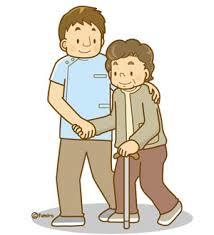 平成27年11月14日（土）9:３０～12:10平戸市社会福祉センターこの機会に介護事故の再発防止策を学んでは…お申し込みは、平戸市社会福祉協議会まで！詳しくは、平戸市社会福祉協議会ホームページ（http://www.sha-kyo.net）または、お電話で（TEL　０９５０-２２-２１８０）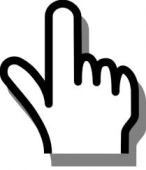 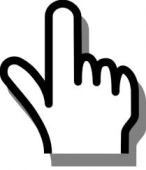 